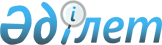 О внесении изменений и дополнения в приказ исполняющего обязанности Министра по инвестициям и развитию Республики Казахстан от 10 сентября 2015 года № 906 "Об утверждении стандарта государственной услуги "Выдача документа об условиях переработки товаров на/вне таможенной территории и переработки для внутреннего потребления в легкой, горно-металлургической, химической, фармацевтической, деревообрабатывающей отраслях промышленности, а также машиностроении и стройиндустрии"
					
			Утративший силу
			
			
		
					Приказ Министра по инвестициям и развитию Республики Казахстан от 24 сентября 2018 года № 671. Зарегистрирован в Министерстве юстиции Республики Казахстан 19 ноября 2018 года № 17759. Утратил силу приказом Министра индустрии и инфраструктурного развития Республики Казахстан от 22 апреля 2020 года № 219
      Сноска. Утратил силу приказом Министра индустрии и инфраструктурного развития РК от 22.04.2020 № 219 (вводится в действие по истечении десяти календарных дней после дня его первого официального опубликования).
      ПРИКАЗЫВАЮ:
      1. Внести в приказ исполняющего обязанности Министра по инвестициям и развитию Республики Казахстан от 10 сентября 2015 года № 906 "Об утверждении стандарта государственной услуги "Выдача документа об условиях переработки товаров на/вне таможенной территории и переработки для внутреннего потребления в легкой, горно-металлургической, химической, фармацевтической, деревообрабатывающей отраслях промышленности, а также машиностроении и стройиндустрии" (зарегистрирован в Реестре государственной регистрации нормативных правовых актов за № 12195, опубликован 6 ноября 2015 года в информационно-правовой системе "Әділет") следующие изменения и дополнение:
      в стандарте государственной услуги "Выдача документа об условиях переработки товаров на/вне таможенной территории и переработки для внутреннего потребления легкой, горно-металлургической, химической, фармацевтической, деревообрабатывающей отраслях промышленности, а также в машиностроении и стройиндустрии", утвержденном указанным приказом:
      заголовок главы 1 изложить в следующей редакции:
      "Глава 1. Общие положения";
      часть вторую пункта 3 изложить в следующей редакции:
      "Прием документов и выдача результата оказания государственной услуги осуществляются через веб-портал "электронного правительства" www.egov.kz (далее – портал).";
      заголовок главы 2 изложить в следующей редакции:
      "Глава 2. Порядок оказания государственной услуги";
      пункты 4, 5 и 6 изложить в следующей редакции:
      "4. Срок оказания государственной услуги с момента обращения на портал – 8 (восемь) рабочих дней.
      Услугодатель в течение 2 (двух) рабочих дней со дня регистрации заявления услугополучателя проверяет полноту представленных документов, указанных в пункте 9 настоящего стандарта. В случае установления факта неполноты представленных документов и (или) документов с истекшим сроком действия, услугодатель в указанные сроки дает письменный мотивированный отказ в дальнейшем рассмотрении заявления.
      5. Форма оказания государственной услуги - электронная.
      6. Результат государственной услуги – документ об условиях переработки товаров на/вне таможенной территории и переработки для внутреннего потребления легкой, горно-металлургической, химической, фармацевтической, деревообрабатывающей отраслях промышленности, а также в машиностроении и стройиндустрии (далее – документ об условиях переработки), либо мотивированный ответ об отказе в оказании государственной услуги в случаях и по основаниям, предусмотренным пунктом 9-1 настоящего стандарта.
      Результат оказания государственной услуги направляется в "личный кабинет" услугополучателя в форме электронного документа, удостоверенного электронной цифровой подписью (далее – ЭЦП) уполномоченного лица услугодателя.
      Форма предоставления результата оказания государственной услуги: электронная.";
      пункты 8 и 9 изложить в следующей редакции:
      "8. График работы:
      1) услугодателя – с понедельника по пятницу с 9.00 до 18.30 часов, перерыв на обед с 13.00 до 14.30 часов, кроме выходных и праздничных дней, согласно трудовому законодательству Республики Казахстан.
      Прием заявления и выдача результата оказания государственной услуги осуществляется через портал;
      2) портала – круглосуточно за исключением технических перерывов в связи с проведением ремонтных работ (при обращении услугополучателя после окончания рабочего времени, в выходные и праздничные дни согласно трудовому законодательству Республики Казахстан, прием заявления и выдача результата оказания государственной услуги осуществляется следующим рабочим днем).
      9. Перечень документов, необходимых для оказания государственной услуги:
      1) заявление, заполненное по форме согласно приложению к настоящему стандарту, в форме электронного документа, удостоверенного - ЭЦП услугополучателя;
      2) электронная копия документа (документов), подтверждающего (подтверждающих) право владения, пользования и (или) распоряжения товарами, приложения и (или) дополнения к нему (к ним), содержащие сведения об операциях переработки товаров (основанных на технологическом процессе), способах их совершения, способах идентификации товаров, помещаемых под таможенную процедуру, в продуктах переработки, отходах и остатках, а также сроках переработки товаров;
      3) электронная копия документа, подтверждающего наименование и классификацию иностранных товаров и (или) товаров Евразийского экономического союза и продуктов их переработки в соответствии с ТН ВЭД ЕАЭС, а также их количество и стоимость;
      4) электронная копия таблицы расчета норм выхода продуктов переработки в количественном и (или) процентном выражениях.
      Сведения о документе, удостоверяющих личность, о государственной регистрации (перерегистрации) юридического лица, о государственной регистрации в качестве индивидуального предпринимателя, услугодатель получает из соответствующих государственных информационных систем через шлюз "электронного правительства".
      При подаче услугополучателем всех необходимых документов – в "личном кабинете" услугополучателя на портале отображается статус о принятии запроса для оказания государственной услуги с указанием даты получения результата государственной услуги.
      Услугодатель не разглашает и не передает третьим лицам сведения и документы, представленные услугополучателем для получения услуги, если иное не предусмотрено законами Республики Казахстан.";
      дополнить пунктом 9-1 следующего содержания:
      "9-1. Основаниями для отказа услугополучателю в оказании государственной услуги являются:
      1) установление недостоверности документов, представленных услугополучателем для получения документа об условиях переработки, и (или) данных (сведений), содержащихся в них;
      2) несоответствие представленных данных, сведений, необходимых для получения документа об условиях переработки, требованиям, установленным Правилами заполнения и выдачи документа об условиях переработки товаров на/вне таможенной территории Евразийского экономического союза и переработки товаров для внутреннего потребления, внесения в него изменений (дополнений), отзыва (аннулирования) и (или) возобновления его действия, а также продления срока переработки товаров и признания отходов, образовавшихся в результате операций по переработке на таможенной территории Евразийского экономического союза и переработке для внутреннего потребления, непригодными для дальнейшего коммерческого использования, утвержденными постановлением Правительства Республики Казахстан от 28 июня 2018 года № 392;
      3) вступления в законную силу решения (постановления, определения) суда, запрещающего заявителю осуществлять деятельность по переработке товаров.";
      заголовок главы 3 изложить в следующей редакции:
      "Глава 3. Порядок обжалования решений, действий (бездействия) центрального государственного органа, услугодателя и (или) их должностных лиц, по вопросам государственной услуги";
      заголовок главы 4 изложить в следующей редакции:
      "Глава 4. Иные требования с учетом особенностей оказания государственной услуги, в том числе оказываемой в электронной форме";
      приложение изложить в новой редакции согласно приложению к настоящему приказу.
      2. Комитету индустриального развития и промышленной безопасности Министерства по инвестициям и развитию Республики Казахстан в установленном законодательством порядке обеспечить:
      1) государственную регистрацию настоящего приказа в Министерстве юстиции Республики Казахстан;
      1) в течение десяти календарных дней со дня государственной регистрации настоящего приказа направление на казахском и русском языках в Республиканское государственное предприятие на праве хозяйственного ведения "Республиканский центр правовой информации" для официального опубликования и включения в Эталонный контрольный банк нормативных правовых актов Республики Казахстан;
      2) размещение настоящего приказа на интернет-ресурсе Министерства по инвестициям и развитию Республики Казахстан;
      3) в течение десяти рабочих дней после государственной регистрации настоящего приказа в Министерстве юстиции Республики Казахстан представление в Юридический департамент Министерства по инвестициям и развитию Республики Казахстан сведений об исполнении мероприятий, согласно подпунктам 1), 2) и 3) настоящего пункта.
      3. Контроль за исполнением настоящего приказа возложить на курирующего вице-министра по инвестициям и развитию Республики Казахстан.
      4. Настоящий приказ вводится в действие по истечении десяти календарных дней после дня его первого официального опубликования.
      "СОГЛАСОВАН"
Министерство информации и коммуникаций
Республики Казахстан
"___" _________ 2018 года                                            Заявление
             на выдачу документа об условиях переработки товаров на таможенной
                         территории Евразийского экономического союза
      В ______________________________________________________________________________
             (полное наименование уполномоченного органа Республики Казахстан)
от _____________________________________________________________________________
       (полное наименование (Ф.И.О. (при его наличии) лица, получающего документ об условиях переработки)                                      ЗАЯВЛЕНИЕ
             Прошу выдать документ об условиях переработки на таможенной территории Евразийского экономического союза.
       Необходимые сведения:
1. Наименование лица, ____________________________________________________________
                         (получающего документ об условиях переработки)
________________________________________________________________________________
                         (адрес, БИН, ИИН, банковские реквизиты)
2. Сведения о лице (лицах), которое (которые) будет непосредственно совершать операции
по переработке __________________________________________________________________
                                           (наименование лица,
________________________________________________________________________________
                         адрес, БИН, ИИН, банковские реквизиты) *
3. Сведения об иностранных товарах и продуктах их переработки
(наименование, код по ТН ВЭД ЕАЭС, количество и стоимость) ________________________
_______________________________________________________________________________
4. Сведения о товарах ЕАЭС, в отношении которых законодательством Республики
Казахстан установлены ставки вывозных таможенных пошлин, обеспечивающих
осуществление технологического процесса переработки иностранных товаров
(наименование, код по ТН ВЭД ЕАЭС и количество)
_______________________________________________________________________________
_______________________________________________________________________________
5. Сведения о документах, подтверждающих право владения, пользования и (или)
распоряжения товарами __________________________________________________________
_______________________________________________________________________________
6. Нормы выхода продуктов переработки в количественном и (или) процентном выражениях
________________________________________________________________________________
7. Сведения об операциях по переработке на таможенной территории ЕАЭС, способах их
совершения _____________________________________________________________________
8. Сведения о способах идентификации иностранных товаров, в продуктах их переработки
________________________________________________________________________________
9. Сведения об отходах и остатках (наименование, код по ТН ВЭД ЕАЭС, количество и
стоимость) ______________________________________________________________________
10. Срок переработки товаров ______________________________________________________
11. Сведения о замене товаров эквивалентными товарами, если такая замена предполагается
________________________________________________________________________________
12. Сведения о возможности дальнейшего коммерческого использования отходов
________________________________________________________________________________
13. Таможенный орган (таможенные органы) _________________________________________
                         (в котором предполагаются помещение товаров под таможенную
________________________________________________________________________________
             процедуру переработки и завершение этой таможенной процедуры)
14. Сведения о соблюдении условий использования товаров, помещенных под таможенную
процедуру переработки на таможенной территории ЕАЭС
________________________________________________________________________________
15. Иные сведения________________________________________________________________
Прилагаемые документы __________________________________________________________
________________________________________________________________________________
Руководитель ________ ___________________________________________________________
             (подпись)                               (Ф.И.О. (при его наличии)
      "__" _________ 20__ год
      Примечание:
      * Заполняется при наличии указанных сведений;
      Ф.И.О. – фамилия, имя, отчество (при его наличии);
      БИН – бизнес-идентификационный номер; 
      ИИН – индивидуальный идентификационный номер;
      ТН ВЭД ЕАЭС – товарная номенклатура внешнеэкономической деятельности Евразийского экономического союза;
      ЕАЭС – Евразийский экономический союз.                                            Заявление
             на выдачу документа об условиях переработки товаров вне таможенной
                         территории Евразийского экономического союза
      В ______________________________________________________________________________
             (полное наименование уполномоченного органа Республики Казахстан)
от _____________________________________________________________________________
       (полное наименование (Ф.И.О. (при его наличии) лица, получающего документ об
                         условиях переработки)                                            ЗАЯВЛЕНИЕ
      Прошу выдать документ об условиях переработки вне таможенной территории Евразийского экономического союза.
      Необходимые сведения:
1. Наименование лица, ____________________________________________________________
                   (получающего документ об условиях переработки)
________________________________________________________________________________
                         (адрес, БИН, ИИН, банковские реквизиты)
2. Сведения о лице (лицах), которое (которые) будет непосредственно совершать операции
по переработке __________________________________________________________________
                                     (наименование лица,
________________________________________________________________________________
                         адрес, БИН, ИИН, банковские реквизиты) *
3. Сведения о товарах ЕАЭС и продуктах их переработки (наименование, код по ТН ВЭД
ЕАЭС и количество)______________________________________________________________
________________________________________________________________________________
4. Сведения о документах, подтверждающих право владения, пользования и (или)
распоряжения товарами ___________________________________________________________
________________________________________________________________________________
5. Нормы выхода продуктов переработки в количественном и (или) процентном выражениях
________________________________________________________________________________
6. Сведения об операциях по переработке на таможенной территории ЕАЭС, способах их
совершения _____________________________________________________________________
7. Сведения о способах идентификации товаров ЕАЭС, в продуктах их переработки
________________________________________________________________________________
8. Срок переработки товаров _______________________________________________________
9. Сведения о замене товаров эквивалентными товарами, если такая замена предполагается
________________________________________________________________________________
10. Таможенный орган (таможенные органы) _________________________________________
                         (в котором предполагаются помещение товаров под таможенную
________________________________________________________________________________
             процедуру переработки и завершение этой таможенной процедуры)
11. Сведения об отходах, остатках и производственных потерях
 (наименование, код по ТН ВЭД ЕАЭС, количество и стоимость) ________________________
________________________________________________________________________________
12. Сведения о соблюдении условий использования товаров, помещенных под таможенную
процедуру переработки вне таможенной территории ЕАЭС
________________________________________________________________________________
13. Иные сведения________________________________________________________________
Прилагаемые документы __________________________________________________________
________________________________________________________________________________
Руководитель ________ ___________________________________________________________
             (подпись)                         (Ф.И.О. (при его наличии)
      "__" _________ 20__ год
      Примечание:
      * Заполняется при наличии указанных сведений;
      Ф.И.О. – фамилия, имя, отчество (при его наличии);
      БИН – бизнес-идентификационный номер; 
      ИИН – индивидуальный идентификационный номер;
      ТН ВЭД ЕАЭС – товарная номенклатура внешнеэкономической деятельности Евразийского экономического союза;
      ЕАЭС – Евразийский экономический союз.                                      Заявление
 на выдачу документа об условиях переработки товаров для внутреннего потребления
      В ______________________________________________________________________________
             (полное наименование уполномоченного органа Республики Казахстан)
от _____________________________________________________________________________
 (полное наименование (Ф.И.О. (при его наличии) лица, получающего документ об условиях переработки)                                      ЗАЯВЛЕНИЕ
             Прошу выдать документ об условиях переработки товаров для внутреннего потребления.
             Необходимые сведения:
1. Наименование лица, ____________________________________________________________
                         (получающего документ об условиях переработки)
________________________________________________________________________________
                   (адрес, БИН, ИИН, банковские реквизиты)
2. Сведения о лице (лицах), которое (которые) будет непосредственно совершать операции
по переработке __________________________________________________________________
                                     (наименование лица,
________________________________________________________________________________
                         адрес, БИН, ИИН, банковские реквизиты) *
3. Сведения об иностранных товарах и продуктах их переработки
(наименование, код по ТН ВЭД ЕАЭС, количество и стоимость) ________________________
________________________________________________________________________________
4. Сведения о документах, подтверждающих право владения, пользования и (или)
распоряжения товарами ___________________________________________________________
________________________________________________________________________________
5. Нормы выхода продуктов переработки в количественном и (или) процентном выражениях
________________________________________________________________________________
6. Сведения об операциях по переработке для внутреннего потребления, способах их
совершения _____________________________________________________________________
7. Сведения о способах идентификации иностранных товаров, в продуктах их переработки
________________________________________________________________________________
8. Сведения об отходах и остатках (наименование, код по ТН ВЭД ЕАЭС, количество и
стоимость) ______________________________________________________________________
9. Срок переработки товаров _______________________________________________________
10. Сведения о возможности дальнейшего коммерческого использования отходов
________________________________________________________________________________
11. Таможенный орган (таможенные органы) _________________________________________
                   (в котором предполагаются помещение товаров под таможенную
________________________________________________________________________________
             процедуру переработки и завершение этой таможенной процедуры)
12. Сведения о невозможности восстановления продуктов переработки до первоначального
состояния экономически выгодным способом ________________________________________
________________________________________________________________________________
13. Сведения о соблюдении условий использования товаров, помещенных под таможенную
процедуру переработки для внутреннего потребления _________________________________
________________________________________________________________________________
14. Иные сведения________________________________________________________________
Прилагаемые документы __________________________________________________________
________________________________________________________________________________
Руководитель ________ ___________________________________________________________
             (подпись)                         (Ф.И.О. (при его наличии)
      "__" _________ 20__ год
      Примечание:
      * Заполняется при наличии указанных сведений;
      Ф.И.О. – фамилия, имя, отчество (при его наличии);
      БИН – бизнес-идентификационный номер; 
      ИИН – индивидуальный идентификационный номер;
      ТН ВЭД ЕАЭС – товарная номенклатура внешнеэкономической деятельности Евразийского экономического союза;
      ЕАЭС – Евразийский экономический союз.
					© 2012. РГП на ПХВ «Институт законодательства и правовой информации Республики Казахстан» Министерства юстиции Республики Казахстан
				
      Министр по инвестициям и развитию
Республики Казахстан 

Ж. Қасымбек
Приложение
к приказу Министра
по инвестициям и развитию
Республики Казахстан 
от 24 сентября 2018 года № 671Приложение
к стандарту государственной услуги
"Выдача документа об условиях
переработки товаров на/вне
таможенной территории и
переработки для внутреннего
потребления в легкой, горно-
металлургической, химической,
фармацевтической, деревообрабатывающей
отраслях промышленности,
а также машиностроении и
стройиндустрии"Форма 1Форма 2Форма 3